4. Транспортирование и хранение4.1 Ящики перевозят в закрытых транспортных средствах и хранят при температуре от минус 50 до плюс 50 °С в сухих помещениях, в которых не должно содержаться пыли и примесей агрессивных паров и газов, вызывающих коррозию.4.2 Во время погрузочно-разгрузочных работ и при транспортировании ящики в упаковке не должны подвергаться резким ударам и воздействию атмосферных осадков.5. Гарантии изготовителя5.1 Вследствие постоянного технического совершенствования возможны незначительные изменения в рисунках, функциональных решениях.5.2 При покупке ящика проверьте его комплектность и товарный вид.После продажи ящика предприятие-изготовитель не принимает претензий по некомплектности, товарному виду и механическим повреждениям.5.3 Гарантийный срок эксплуатации ящика 24 месяца с даты изготовления при соблюдении потребителем условий транспортирования, хранения, монтажа и эксплуатации.5.4 Предприятие-изготовитель не несет ответственности в случаях:- несоблюдения правил установки и эксплуатации;- механических повреждений ящика;- разукомплектования изделия в процессе установки,- внесение изменений в конструкцию ящика.5.5 Средний срок службы ящика не менее 20 лет.6. Свидетельство о приемке6.1 Ящик защитный для газового счетчика СПЭФ.321461.009заводской номер ____________________________________________изготовлен в соответствии с обязательными требованиями государственных стандартов и действующей технической документации и признан годным для эксплуатации.Дата изготовления   _________________________________________				( число, месяц, год)Штамп ОТК        ЗАО «Счетприбор»Россия, 302014, г Орел, ул. Спивака, 74АТел./факс. (486 2) 72 44 61;72 44 51; www. schetpribor.ruE-mail: marketing@schetpribor.ruЯЩИК ЗАЩИТНЫЙ ДЛЯ ГАЗОВОГО СЧЕТЧИКАСПЭФ.321461.009(ЯЗ-01.000)РУКОВОДСТВО ПО ЭКСПЛУАТАЦИИ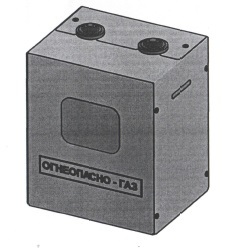 4. Транспортирование и хранение4.1 Ящики перевозят в закрытых транспортных средствах и хранят при температуре от минус 50 до плюс 50 °С в сухих помещениях, в которых не должно содержаться пыли и примесей агрессивных паров и газов, вызывающих коррозию.4.2 Во время погрузочно-разгрузочных работ и при транспортировании ящики в упаковке не должны подвергаться резким ударам и воздействию атмосферных осадков.5. Гарантии изготовителя5.1 Вследствие постоянного технического совершенствования возможны незначительные изменения в рисунках, функциональных решениях.5.2 При покупке ящика проверьте его комплектность и товарный вид.После продажи ящика предприятие-изготовитель не принимает претензий по некомплектности, товарному виду и механическим повреждениям.5.3 Гарантийный срок эксплуатации ящика 24 месяца с даты изготовления при соблюдении потребителем условий транспортирования, хранения, монтажа и эксплуатации.5.4 Предприятие-изготовитель не несет ответственности в случаях:- несоблюдения правил установки и эксплуатации;- механических повреждений ящика;- разукомплектования изделия в процессе установки,- внесение изменений в конструкцию ящика.5.5 Средний срок службы ящика не менее 20 лет.6. Свидетельство о приемке6.1 Ящик защитный для газового счетчика СПЭФ.321461.009заводской номер ____________________________________________изготовлен в соответствии с обязательными требованиями государственных стандартов и действующей технической документации и признан годным для эксплуатации.Дата изготовления   _________________________________________				( число, месяц, год)Штамп ОТК        ЗАО «Счетприбор»Россия, 302014, г Орел, ул. Спивака, 74АТел./факс. (486 2) 72 44 61;72 44 51; www. schetpribor.ruE-mail: marketing@schetpribor.ruЯЩИК ЗАЩИТНЫЙ ДЛЯ ГАЗОВОГО СЧЕТЧИКАСПЭФ.321461.009(ЯЗ-01.000)РУКОВОДСТВО ПО ЭКСПЛУАТАЦИИ1. Основные сведения об изделии и технические данные1.1 Ящик защитный для газового счетчика (далее ящик) предназначен для защиты счетчиков газа «Счетприбор» СГД-G4 (G1,6; G2,5), или аналогичных по размерам, от воздействия атмосферных осадков, прямых солнечных лучей, механических повреждений, несанкционированного доступа.1.2 Изделие спроектировано для счетчиков газа верхнего типа соединения.1.3 Ящик рассчитан на работу в интервале температур от (+55)°С до (-55)°С и относительной влажности до 100% при температуре (+25)°С. 1.4 Изготовлен из стального листа толщиной 0,8 мм.1.5 Окрашен порошковой краской желтого цвета. Покрытие обеспечивает средний срок службы ящика не менее 20 лет.1.6 Разборная конструкция ящика позволяет монтировать его без применения сварочных работ, как на уже установленный газовый счетчик, так и на вновь устанавливаемый.1.7 Имеется смотровое окошко, защищенное стеклом, для снятия показаний счетчика.1.8 Габариты изделия 260х222х175 мм приведены на Рис.1.1.9 Масса ящика не более 1,5 кг.2. Комплектность3. Инструкция по монтажу3.1 Распаковать изделие.3.2 Разрезать и надеть на трубы газопровода сальники гофрированные. 3.3 Кронштейн 1 по месту крепится к основанию 3, внутри которого располагается счетчик 2.3.4 Кронштейн 1 по месту крепится к стене.3.5 Спереди и сверху на основание надевается крышка 4. Фиксируется винтами-саморезами.3.6 Прижим 5 закрепить на крышке 4.3.7 Уплотнить с помощью сальников отверстия ввода труб. Допускается дополнительно уплотнить силиконовым герметиком.Рис. 2 – Схема монтажа ящика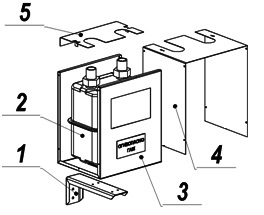 1. Основные сведения об изделии и технические данные1.1 Ящик защитный для газового счетчика (далее ящик) предназначен для защиты счетчиков газа «Счетприбор» СГД-G4 (G1,6; G2,5), или аналогичных по размерам, от воздействия атмосферных осадков, прямых солнечных лучей, механических повреждений, несанкционированного доступа.1.2 Изделие спроектировано для счетчиков газа верхнего типа соединения.1.3 Ящик рассчитан на работу в интервале температур от (+55)°С до (-55)°С и относительной влажности до 100% при температуре (+25)°С. 1.4 Изготовлен из стального листа толщиной 0,8 мм.1.5 Окрашен порошковой краской желтого цвета. Покрытие обеспечивает средний срок службы ящика не менее 20 лет.1.6 Разборная конструкция ящика позволяет монтировать его без применения сварочных работ, как на уже установленный газовый счетчик, так и на вновь устанавливаемый.1.7 Имеется смотровое окошко, защищенное стеклом, для снятия показаний счетчика.1.8 Габариты изделия 260х222х175 мм приведены на Рис.1.1.9 Масса ящика не более 1,5 кг.2. Комплектность3. Инструкция по монтажу3.1 Распаковать изделие.3.2 Разрезать и надеть на трубы газопровода сальники гофрированные. 3.3 Кронштейн 1 по месту крепится к основанию 3, внутри которого располагается счетчик 2.3.4 Кронштейн 1 по месту крепится к стене.3.5 Спереди и сверху на основание надевается крышка 4. Фиксируется винтами-саморезами.3.6 Прижим 5 закрепить на крышке 4.3.7 Уплотнить с помощью сальников отверстия ввода труб. Допускается дополнительно уплотнить силиконовым герметиком.Рис. 2 – Схема монтажа ящика